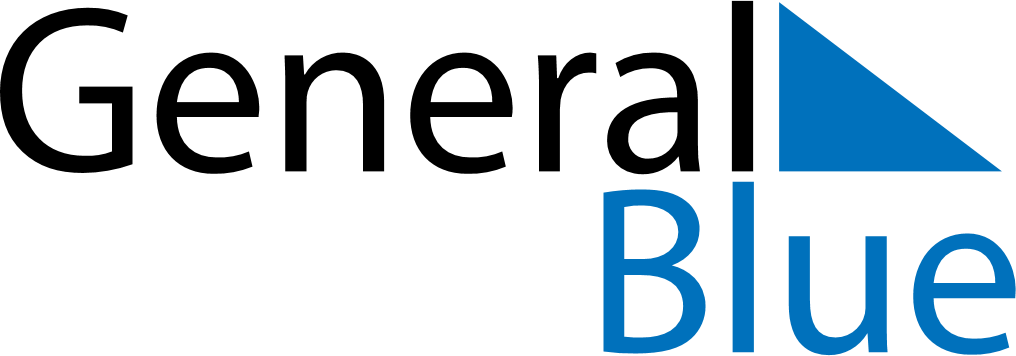 August 2028August 2028August 2028August 2028SingaporeSingaporeSingaporeSundayMondayTuesdayWednesdayThursdayFridayFridaySaturday123445678910111112National Day131415161718181920212223242525262728293031